SMARTtools for Leaders™Power Score CalculatorParticipant Names:  Executive Committee (John Beardsley, Frances Houghton, Tina Roberts, Jon Kweku, Gloria Cerno, Ellie Johnson, Ron Hatu, and Claire Benson).Date:  11/13/2016		Our power score is 120 out of 1,000.  Yikes, that’s not very good.  The average score across all companies in all industries is a 400.  Top 10% is a 729.  We have a lot of work to do to dial up our power score!POWER SCORE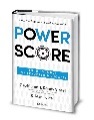 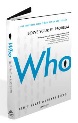 120Let’s all rate our P (priorities), W (who), and R (relationships) on a scale from 1 (low) to 10 (high).Let’s all rate our P (priorities), W (who), and R (relationships) on a scale from 1 (low) to 10 (high).Let’s all rate our P (priorities), W (who), and R (relationships) on a scale from 1 (low) to 10 (high).P1  2  3  4  5  6  7  8  9  10W1  2  3  4  5  6  7  8  9  10R1  2  3  4  5  6  7  8  9  10Now multiply those 3 numbers.  Please use your phone’s calculator.  That’s our power score.Write down the power score big and bold in the box below.  On the count of three, call out the power score you calculated.  One!  Two!  Three!  Show your scores!!!What’s the average power score we gave ourselves?  Now let’s discuss our scores.What can we do to improve our power score?